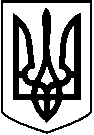 ЛЕТИЧІВСЬКА СЕЛИЩНА РАДА  ХМЕЛЬНИЦЬКОГО РАЙОНУ ХМЕЛЬНИЦЬКОЇ ОБЛАСТІВИКОНАВЧИЙ КОМІТЕТ   Р І Ш Е Н Н Я   08.04.2022 р.                                  Летичів                                             № 64Про затвердження Програми організації безоплатного поховання померлих (загиблих) військовослужбовців, учасників бойових дій внаслідок російської агресії та війни в Україні по Летичівській селищній раді на 2022 рік	Керуючись ст.91 Бюджетного Кодексу України, Законом України «Про статус ветеранів війни, гарантії їх соціального захисту»,  Постановами Кабінету Міністрів України від 11 березня 2022 року № 252 «Деякі питання формування та виконання місцевих бюджетів у період воєнного стану», від 28.10.2004 року № 1445 «Про затвердження Порядку проведення безоплатного поховання  померлих (загиблих) осіб, які мають особливі заслуги та особливі трудові заслуги перед Батьківщиною, учасників бойових дій, постраждалих учасників Революції Гідності і осіб з інвалідністю внаслідок війни», ст.14 Закону України «Про поховання та похоронну справу», з метою забезпечення соціального захисту військовослужбовців,  учасників бойових дій внаслідок російської агресії та війни в Україні та членів їх сімей виконавчий комітет селищної радиВ И Р І Ш И В:1. Затвердити Програму організації безоплатного поховання померлих (загиблих) військовослужбовців, учасників бойових дій внаслідок російської агресії та війни в Україні по Летичівській селищній раді на 2022 рік  (додається).2. Дане рішення довести до виконавців Програми.3. Контроль за виконанням цього рішення покласти на заступників селищного голови у відповідності до розподілу їх посадових обов’язків.Селищний голова                                                               Ігор ТИСЯЧНИЙ					ЗатвердженоРішенням виконавчого комітету Летичівської селищної ради від 08.04.2022 року №64Програма організації безоплатного поховання померлих (загиблих) військовослужбовців, учасників бойових дій внаслідок російської агресії та війни в Україні по Летичівській селищній раді на 2022 рікІ. Загальна характеристика Програми, визначення проблеми, на розв’язання якої вона спрямованаПрограму організації безоплатного поховання померлих (загиблих) військовослужбовців, учасників бойових дій внаслідок російської агресії та війни в Україні по Летичівській селищній раді на 2022 рік  (далі – Програма) розроблено на виконання положень, визначених Законом України «Про статус ветеранів війни, гарантії їх соціального захисту» (зі змінами), з врахуванням Постанови Кабінету Міністрів України від 28.10.2004 року №1445 «Про затвердження Порядку проведення безоплатного поховання померлих (загиблих) осіб, які мають особливі заслуги та особливі трудові заслуги перед Батьківщиною, учасників бойових дій, постраждалих учасників Революції Гідності і осіб з інвалідністю внаслідок війни» (зі змінами), Постанови Кабінету Міністрів України від 11 березня 2022 року №252 «Деякі питання формування та виконання місцевих бюджетів у період воєнного стану», статті 14 Закону України «Про поховання та похоронну справу».Початок загарбницької  війни ініційованої російською федерацією 24.02.2022 року призвів до бойових дій на території України, як наслідок – гинуть громадяни, які беруть в них участь і захищають незалежність нашої держави. Тому, виникла нагальна потреба в прийнятті даної Програми, яка  визначає механізм здійснення видатків  з бюджету Летичівської територіальної громади на поховання померлих (загиблих) громадян, родини та сім’ї яких проживають  на території селищної ради. ІІ. Мета, завдання  та пріоритетні напрямки ПрограмиМетою Програми є забезпечення належного посмертного вшанування та поховання, загиблих (померлих) військовослужбовців, учасників бойових дій внаслідок російської агресії та війни в Україні, безоплатного для їх родин.Основними завданнями Програми є:- забезпечення організації заходів для віддання честі, шани та належного поховання військовослужбовців, учасників бойових дій внаслідок російської агресії та війни в Україні. - фінансова підтримка родин військовослужбовців, які втратили життя під час захисту України від російської агресії та участі в бойових діях. Програма є вкрай актуальною, її важливість зумовлена необхідністю забезпечення фінансової підтримки родин померлих (загиблих) через війну та бойові дії шляхом організації  безоплатного їх поховання.Отже, пріоритетними напрямками діяльності згідно Програми є спрямування коштів місцевого бюджету на організацію заходів  з належного вшанування та поховання загиблих (померлих) військовослужбовців, учасників бойових дій, протистояння агресії російської федерації та війни.ІІІ. Обґрунтування шляхів і способів розв’язання проблеми та реалізації завдань Програми З метою віддання честі пам’яті померлого (загиблого) військовослужбовця, учасника бойових дій  внаслідок російської агресії та війни, в рамках дії Програми передбачено оплату заходів з проведення посмертного вшанування та належного, безоплатного для родини загиблого, поховання за рахунок коштів бюджету Летичівської                                                              територіальної громади.Здійснення оплати заходів з поховання буде проводитись наступним чином. Підтвердженням факту смерті  (загибелі) військовослужбовця, учасника бойових дій у війні з російською федерацією та підставою для організації його поховання  для Летичівської селищної ради будуть:- заява (звернення) до селищної ради від п’ятого відділу Хмельницького районного територіального центру  комплектування              та соціальної підтримки;- копія  повідомлення (сповіщення) про смерть родині загиблого військовослужбовця з відповідної військової частини, військового підрозділу;- копія лікарського висновку про смерть (при можливості одержання та наявності).На підставі названих вище документів селищна рада проводить організацію заходів з віддання честі та належного поховання військовослужбовця, учасника бойових дій. Обсяги фінансування заходів з організації поховання здійснюватимуться в межах розрахунку-калькуляції на ритуальні послуги, що наведено нижче.Головним розпорядником коштів та відповідальним виконавцем виступає Летичівська селищна рада, яка буде здійснювати оплату заходів з організації поховання.Селищна рада проводить оплату організованих заходів з віддання честі та належного поховання військовослужбовця, учасника бойових дій на підставі первинних документів щодо наданих послуг, виконаних робіт, проведених заходів тощо. Оплата проводиться  в установленому порядку через казначейські рахунки з бюджету Летичівської територіальної громади  та/або з інших джерел не заборонених законодавством.   Орієнований обсяг фінансування Програми складає 145,6 тис. гривень. Програма передбачена до виконання у 2022 році. Обсяг фінансування Програми може уточнюватись та коригуватись на протязі року з урахуванням наявності в селищному  бюджеті  територіальної громади ресурсного забезпечення  виконання запланованих заходів Програми.Показники досягнення результативності ПрограмиДосягненням належних	результатів та мети Програми вважатиметься: забезпечення організованих заходів з посмертного вшанування та належного, безоплатного для родини загиблого у війні з російською федерацією, поховання  військовослужбовця, учасника бойових дій.V.   Координація та контроль за виконанням ПрограмиКоординація та контроль за виконанням заходів Програми та за використанням коштів з бюджету здійснює виконавчий комітет Летичівської селищної ради.Узагальнений звіт про стан виконання завдань та заходів Програми і використання бюджетних коштів подається по закінченні бюджетного року.Додаток 1ПаспортПрограми організації безоплатного поховання померлих (загиблих) військовослужбовців, учасників бойових дій внаслідок російської агресії та війни в Україні по Летичівській селищній раді на 2022 рік  Додаток 2Ресурсне забезпеченняПрограми організації безоплатного поховання померлих (загиблих) військовослужбовців, учасників бойових дій внаслідок російської агресії та війни в Україні по Летичівській селищній раді на 2022 рік  тис. грн.Додаток 3 Напрями діяльності та заходи Програмиорганізації безоплатного поховання померлих (загиблих) військовослужбовців, учасників бойових дій внаслідок російської агресії та війни в Україні по Летичівській селищній раді на 2022 рік№п/пПерелік  послуг,  робіт, заходівОрієнтовна ціна, вартість,  в грн.1.  Оплата   ритуальних  послуг – всього, в т. ч.:364001.1Закупівля предметів похоронної належності (одяг, взуття, труна, покрівець в труну, хрест, вінок з траурною стрічкою, квіти, хустки, рушники тощо)75001.2Копання ями під могилу2500,001.3Надання транспортних послуг, в т.ч.:1400,00перевезення катафалком1 400,001.4Надання послуг з харчування, в т.ч.:25000- організація поминального обіду250001.Ініціатор розроблення програмиВиконавчий комітет Летичівської селищної ради2.Дата, номер і назва розпорядчого документа органу виконавчої влади про розроблення програми3.Розробник програмиВиконавчий комітет Летичівської селищної ради4.Співрозробники програмиП’ятий відділ Хмельницького районного територіального центрукомплектування та соціальної підтримки5.Відповідальний виконавець програмиЛетичівська селищна рада6.Учасники програмиЛетичівська селищна рада,          п’ятий відділ Хмельницького районного територіального центрукомплектування та соціальної підтримки, КГП «Злагода» Летичівської селищної ради, фізичні особи підприємці7.Термін реалізації програми2022 рік8.Перелік місцевих бюджетів, які беруть участь у виконанні програми Бюджет Летичівської                                                                                                  територіальної громади9.Загальний обсяг фінансових ресурсів, необхідних дляреалізації програми, тис.грн. 145,69.у тому числі:2022 рік9.1.коштів місцевого бюджету145,69.2.коштів інших джерел0Обсяг коштів, які пропонується залучити на виконання ПрограмиЕтапи виконання ПрограмиВсього витрат на виконання ПрограмиОбсяг коштів, які пропонується залучити на виконання Програми2022 р.Всього витрат на виконання ПрограмиОбсяг ресурсів усього, у тому числі:145,6145,6- районний бюджет00-	бюджет	Летичівськоїтериторіальної громади145,6145,6- кошти інших джерел, не забороненихзаконодавством00№ з/пНазва напряму  діяльності (пріоритетні завдання)Перелік заходів програмиСтрок виконанняВиконавціДжерелафінансуванняОрієнтовні обсягифінансування у 2022 році, грн.Очікуваний                                              результат1Організація безоплатного поховання померлих (загиблих) військовослужбовців, учасників бойових дійвнаслідок війни з російською федерацієюОрганізація  ритуальних  церемоній, обрядів  та послуг, в т. ч2022Летичівська селищна рада,          КГП «Злагода» Летичівської селищної ради, фізичні особи підприємці ,п’ятий відділ Хмельницького районного територіального центрукомплектування та соціальної підтримкибюджет Летичівськоїтериторіальної громади30000Здійснення поховання померлих (загиблих) військовослужбовців, учасників бойових дійвнаслідок війни з російською федерацією, безоплатного для їх родин1.1Організація безоплатного поховання померлих (загиблих) військовослужбовців, учасників бойових дійвнаслідок війни з російською федерацієюЗакупівля предметів похоронної належності (одяг, взуття, труна, покрівець в труну, хрест, вінок з траурною стрічкою, квіти, хустки, рушники тощо)2022Летичівська селищна рада,          КГП «Злагода» Летичівської селищної ради, фізичні особи підприємці ,п’ятий відділ Хмельницького районного територіального центрукомплектування та соціальної підтримкибюджет Летичівськоїтериторіальної громади24000Здійснення поховання померлих (загиблих) військовослужбовців, учасників бойових дійвнаслідок війни з російською федерацією, безоплатного для їх родин2Організація безоплатного поховання померлих (загиблих) військовослужбовців, учасників бойових дійвнаслідок війни з російською федерацієюКопання ями підмогилу2022Летичівська селищна рада,          КГП «Злагода» Летичівської селищної ради, фізичні особи підприємці ,п’ятий відділ Хмельницького районного територіального центрукомплектування та соціальної підтримкибюджет Летичівськоїтериторіальної громади10000Здійснення поховання померлих (загиблих) військовослужбовців, учасників бойових дійвнаслідок війни з російською федерацією, безоплатного для їх родин3Організація безоплатного поховання померлих (загиблих) військовослужбовців, учасників бойових дійвнаслідок війни з російською федерацієюНаданнятранспортнихпослуг, в т.ч.:2022Летичівська селищна рада,          КГП «Злагода» Летичівської селищної ради, фізичні особи підприємці ,п’ятий відділ Хмельницького районного територіального центрукомплектування та соціальної підтримкибюджет Летичівськоїтериторіальної громади5600Здійснення поховання померлих (загиблих) військовослужбовців, учасників бойових дійвнаслідок війни з російською федерацією, безоплатного для їх родин3.1Організація безоплатного поховання померлих (загиблих) військовослужбовців, учасників бойових дійвнаслідок війни з російською федерацією- перевезення катафалком2022Летичівська селищна рада,          КГП «Злагода» Летичівської селищної ради, фізичні особи підприємці ,п’ятий відділ Хмельницького районного територіального центрукомплектування та соціальної підтримкибюджет Летичівськоїтериторіальної громади5600Здійснення поховання померлих (загиблих) військовослужбовців, учасників бойових дійвнаслідок війни з російською федерацією, безоплатного для їх родин4Організація безоплатного поховання померлих (загиблих) військовослужбовців, учасників бойових дійвнаслідок війни з російською федерацієюНадання послуг з харчування, в т.ч.:2022Летичівська селищна рада,          КГП «Злагода» Летичівської селищної ради, фізичні особи підприємці ,п’ятий відділ Хмельницького районного територіального центрукомплектування та соціальної підтримкибюджет Летичівськоїтериторіальної громади100000Здійснення поховання померлих (загиблих) військовослужбовців, учасників бойових дійвнаслідок війни з російською федерацією, безоплатного для їх родин4.1Організація безоплатного поховання померлих (загиблих) військовослужбовців, учасників бойових дійвнаслідок війни з російською федерацією- організація поминального обіду2022Летичівська селищна рада,          КГП «Злагода» Летичівської селищної ради, фізичні особи підприємці ,п’ятий відділ Хмельницького районного територіального центрукомплектування та соціальної підтримкибюджет Летичівськоїтериторіальної громади100000Здійснення поховання померлих (загиблих) військовослужбовців, учасників бойових дійвнаслідок війни з російською федерацією, безоплатного для їх родинВСЬОГО145600